KATA PENGANTARAssalamu’alaikum Warahmatullah Wabarakatuh,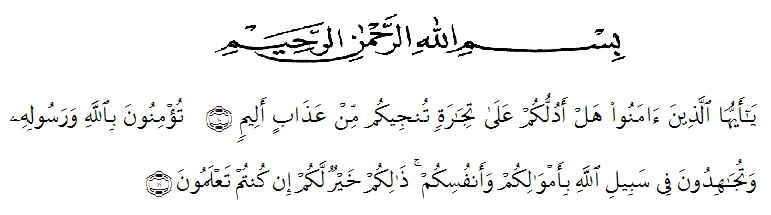 Artinya :“Hai orang-orang yang beriman, sukakah kamu aku tunjukkan suatu perniagaan yang dapat menyelamatkanmu dari azab yang pedih?10. (yaitu) kamu beriman kepada Allah dan RasulNya dan berjihad di jalan Allah dengan harta dan jiwamu. Itulah yang lebih baik bagimu, jika kamu mengetahui11.” (QS. Ash-Shaff : 10-11).Alhamdulillah, puji dan syukur peneliti panjatkan ke hadirat Allah SWT yang telah memberikan rahmat dan hidayah Nya kepada peneliti sehingga peneliti dapat menyelesaikan skripsi ini yang berjudul “Pengaruh Kompetisi Dan Corporate Governance Terhadap Pengungkapan Risiko Pada perusahaan Transportasi yang terdaftar di Indeks Saham Syariah Indonesia (ISSI)”sebagai salah satu syarat untuk mendapatkan gelar Sarjana Ekonomi pada Jurusan Akuntansi Fakultas Ekonomi Universitas Muslim Nusantara Al Washliyah Medan. Dalam penyusunan skripsiini, peneliti menghaturkan ucapan terima kasih kepada semua pihak yang telah memberikan bimbingan, dukungan, dan bantuan selama proses penyelesaian skripsi ini. Peneliti telah berusaha semaksimal mungkin untuk menyusun skripsi ini menjadi yang terbaik, semoga dapat memberikan kontribusi bagi pengembangan khasanah keilmuan, khususnya ilmu akuntansi dan bermanfaat bagi para pembaca, Aamiin. Untuk itu, saya mengucapkan terima kasih dengan tulus kepada: Bapak Agus dan Ibu Nila sebagai Orang tua peneliti yang telah memberikan kasih sayang nya kepada peneliti, berupa besarnya perhatian, pengorbanan, bimbingan serta do’a yang tulus terhadap peneliti termotivasi dalam menyelesaikan skripsi ini Bapak H. Hardi Mulyono,SE.,M.AP selaku Rektor Universitas Muslim Nusantara Al Washliyah Medan.Ibu Shita Tiara, SE. Ak. M.Si selaku Dekan Fakultas Ekonomi UMN Al Washliyah Medan.Ibu Debbi Chintya Ovami S.pd.,M.Si  Selaku Ketua Fakultas Ekonomi Akuntansi UMN Al Washliyah Medan.Ibu Sri Wardany, SE., M.Si dosen pembimbing I (satu) yang telah sabar dan banyak memberikan arahan, waktu, bimbingan dan masukan kepada peneliti dalam menyelesaikan skipsi ini.Ibu Murni Dahlena Nasution, SE., M.Ak dosen pembimbing II (dua) yang telah memberikan arahan, bimbingan serta masukan kepada peneliti dalam menyelesaikan skripsi ini.Bapak dan Ibu Dosen pengajar Fakultas Ekonomi Akuntansi Universitas Muslim Nusantara yang telah memberikan bekal ilmu pengetahuan yang sangat berguna bagi peneliti. Keluarga besar dan saudara saya yang selalu memperhatikan, memotivasi, menasihati, dan mendoakan peneliti. Seluruh teman-teman akuntansi 2015 Fakultas Ekonomi Akuntansi Universitas Muslim Nusantara atas kebersamaan, proses belajar dan pengalaman di bangku kuliah.Akhir kata peneliti mengucapkan terimakasih kepada semua pihak yang telah banyak membantu penyelesaian skripsi ini, sehingga skripsi ini dapat bermanfaat bagi peneliti dan pembaca.Wasalamu’alaikum Wa Rahmatullah Wa Barakatuh.Medan,                           2019Hormat saya,CINDY PRAMITHANPM. 153224153